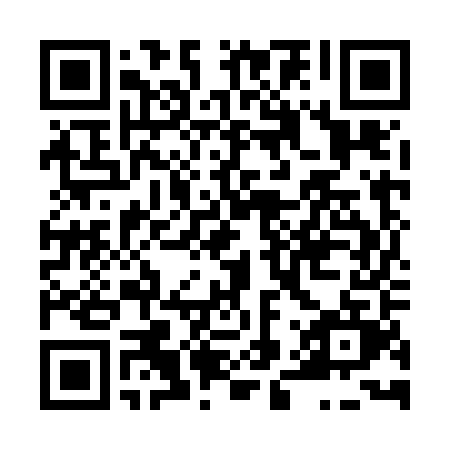 Prayer times for Basty, Czech RepublicWed 1 May 2024 - Fri 31 May 2024High Latitude Method: Angle Based RulePrayer Calculation Method: Muslim World LeagueAsar Calculation Method: HanafiPrayer times provided by https://www.salahtimes.comDateDayFajrSunriseDhuhrAsrMaghribIsha1Wed3:155:3412:566:018:1810:282Thu3:115:3312:566:028:2010:313Fri3:085:3112:566:038:2110:344Sat3:055:2912:566:048:2310:365Sun3:025:2812:556:058:2410:396Mon2:595:2612:556:068:2610:427Tue2:565:2412:556:078:2710:458Wed2:525:2312:556:088:2910:489Thu2:495:2112:556:098:3010:5110Fri2:465:2012:556:108:3210:5411Sat2:425:1812:556:108:3310:5712Sun2:405:1712:556:118:3511:0013Mon2:395:1512:556:128:3611:0314Tue2:395:1412:556:138:3711:0415Wed2:385:1212:556:148:3911:0416Thu2:385:1112:556:158:4011:0517Fri2:375:1012:556:168:4211:0518Sat2:375:0812:556:168:4311:0619Sun2:365:0712:556:178:4411:0720Mon2:365:0612:556:188:4611:0721Tue2:355:0512:556:198:4711:0822Wed2:355:0412:566:198:4811:0923Thu2:355:0212:566:208:4911:0924Fri2:345:0112:566:218:5111:1025Sat2:345:0012:566:228:5211:1026Sun2:334:5912:566:228:5311:1127Mon2:334:5812:566:238:5411:1128Tue2:334:5812:566:248:5511:1229Wed2:334:5712:566:248:5611:1330Thu2:324:5612:566:258:5811:1331Fri2:324:5512:576:268:5911:14